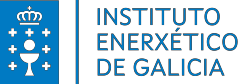 DECLARACIÓN RESPONSABLE DO CUMPRIMENTO DA NORMATIVA COMUNITARIA, ESTATAL E AUTONÓMICA DE APLICACIÓN, EN PARTICULAR, DA NORMATIVA EN MATERIA DE SUBVENCIÓNS, ASÍ COMO A NORMATIVA VIXENTE SOBRE ACCESIBILIDADE DE PERSOAS CON DISCAPACIDADE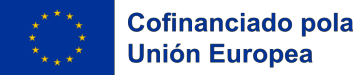 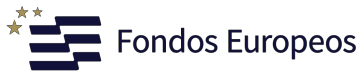 D./Dª  ----------------------------------------------------,  con  NIF ………………………………………,  en  representación  da  entidade  -----------------------------------, con CIF ………………………………. en calidade …………………………………………….,DECLARA BAIXO A SÚA RESPONSABILIDADEo	Dar cumplimiento a lo estipulado en el Real Decreto 193/2023, de 21 de marzo, por el que se regulan las condiciones básicas de accesibilidad y no discriminación de las personas con discapacidad para el acceso y utilización de los bienes y servicios a disposición del público.o	Dar  cumplimiento  a  lo  estipulado  en  la  Ley  38/2003,  de  17  de  noviembre,  General  deSubvenciones.o	Dar cumplimiento a lo estipulado en la Ley 9/2007, de 13 de junio, de subvenciones de Galicia. E para que conste, asina a presente declaración.En Santiago de Compostela, a xx de xx de 2024Fdo. :………………………………………………Denominación da convocatoriaConvocatoria de subvencións para proxectos de gases renovables, para o ano 2024, cofinanciadas polo Fondo Europeo de Desenvolvemento Rexional no marco do Programa Galicia Feder 2021-2027 (código de procedemento IN421Z)(IN421Z)IN421Z)Obxectivo político2. Unha Europa máis verde, baixa en carbono, en transición cara a unha economía con cero emisións netas de carbono e resiliente, promovendo unha transición enerxética limpa e equitativa, o investimento verde e azul, a economía circular, a mitigación e adaptación ao cambio climático, a prevención e xestión de riscos e a mobilidade urbana sustentableObxectivo específicoRSO2.2. Fomento das enerxías renovables de conformidade coa directiva (UE) 2018/2021.Liña de actuación2.2.02 Incentivos aos gases de orixe renovable.Ámbito de intervención086 Infraestruturas para os combustibles alternativos.